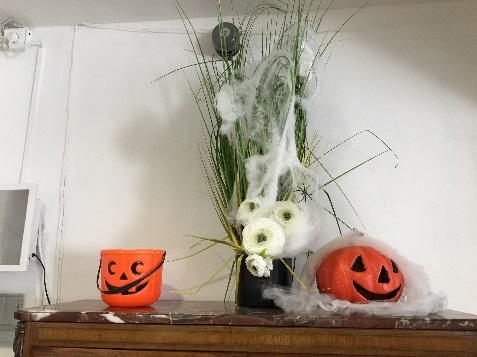 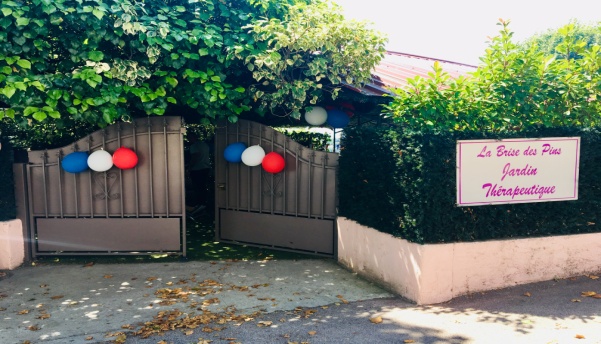 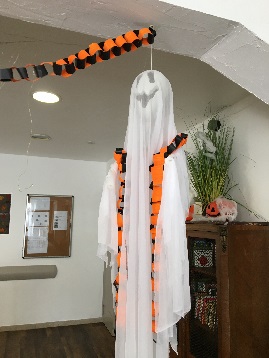 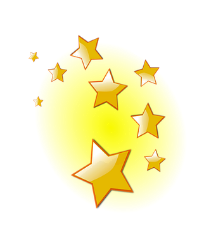 			Gazette d’Octobre 2020 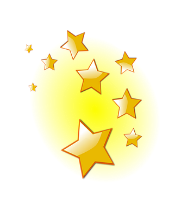 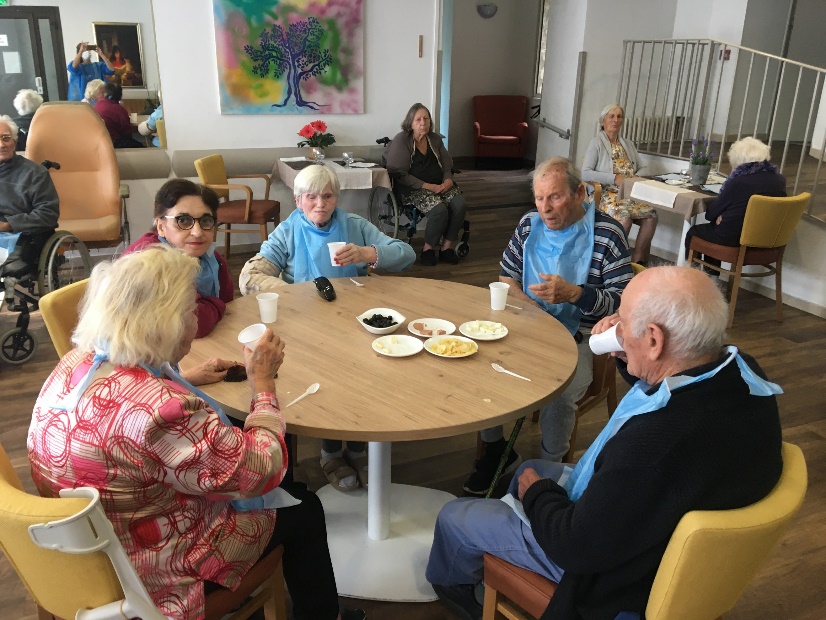 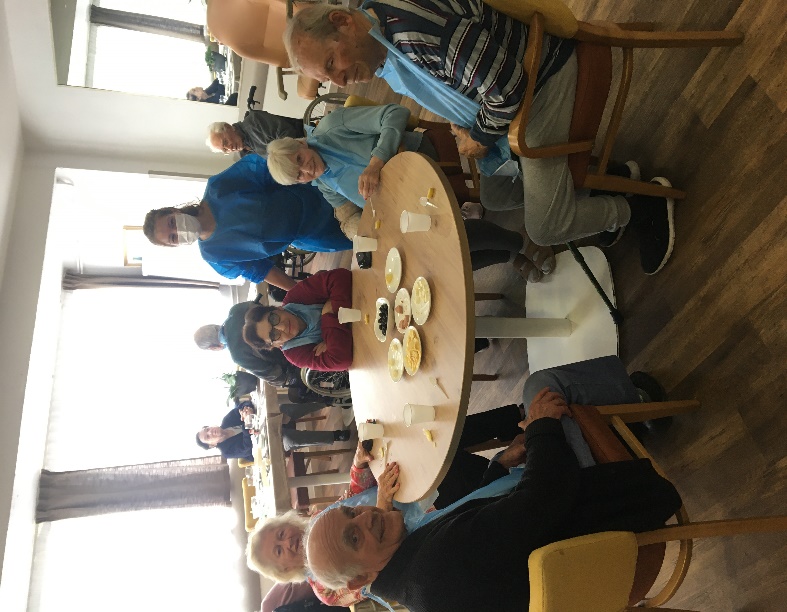 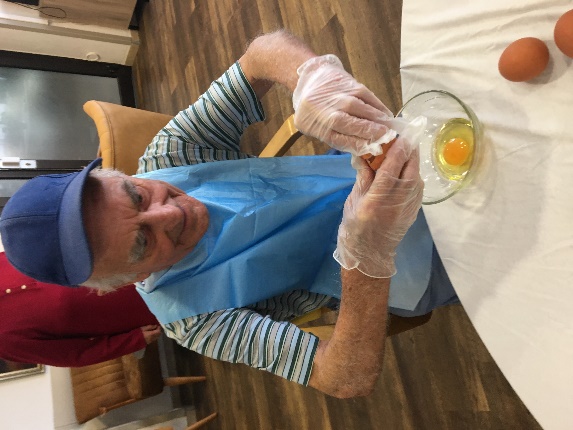 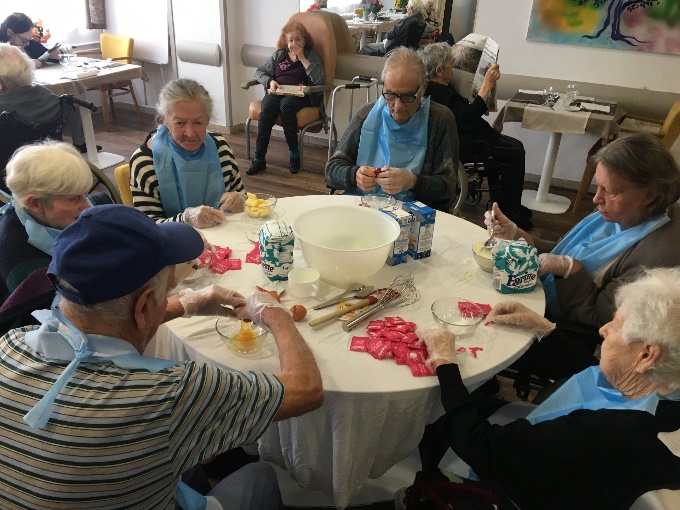 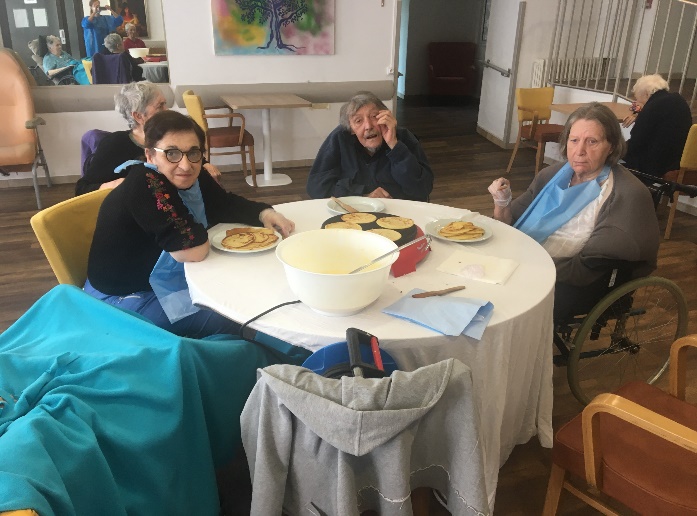 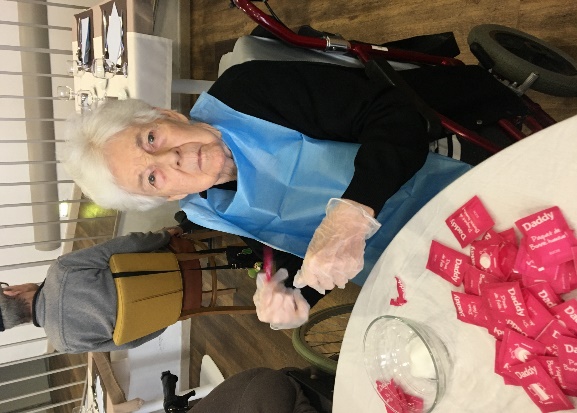 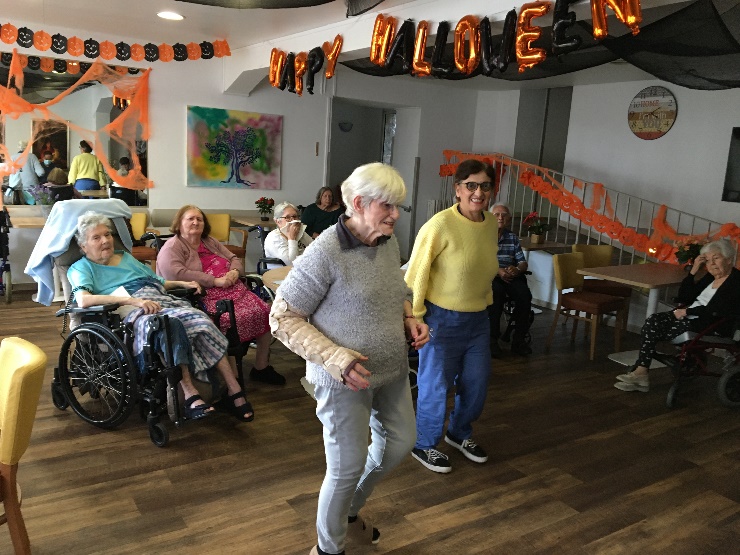 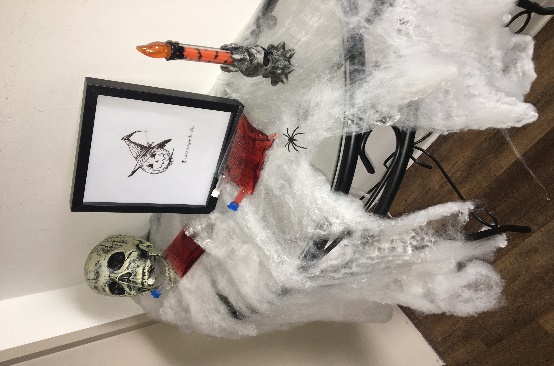 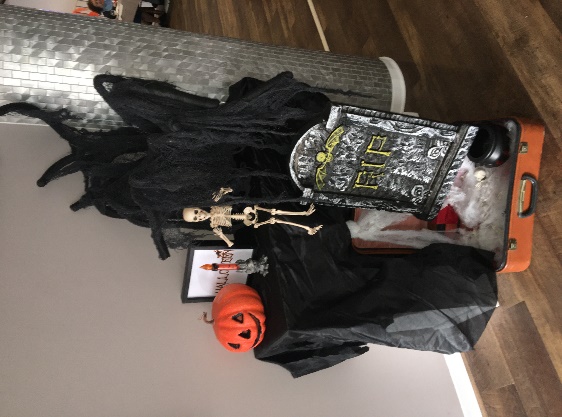 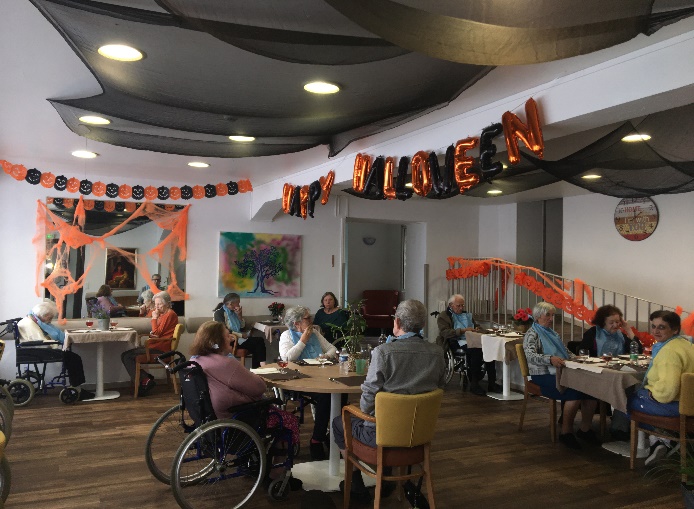 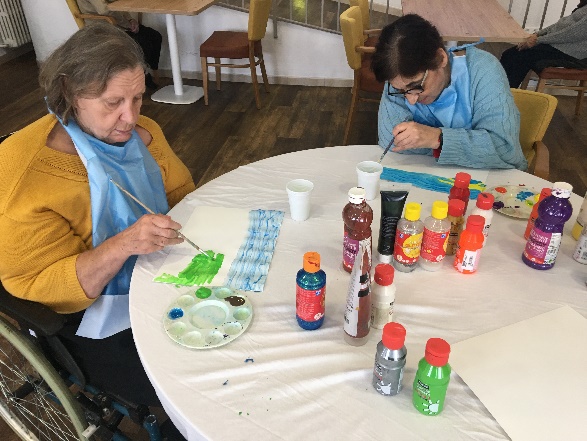 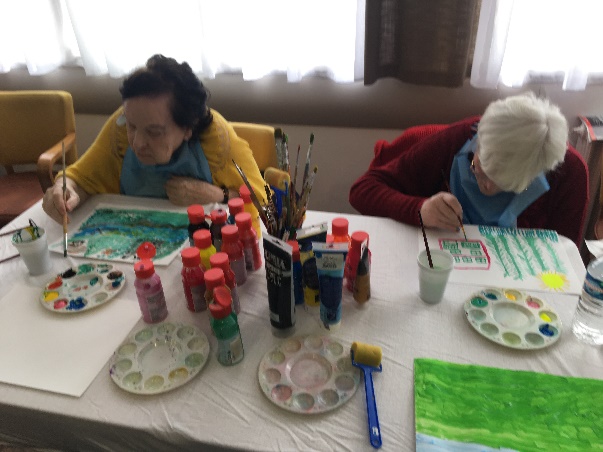 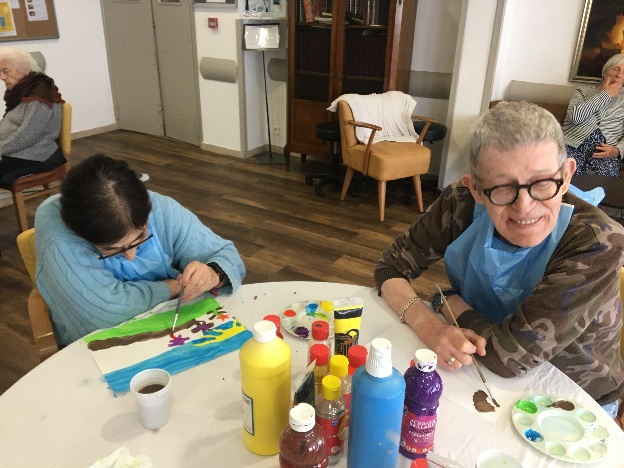 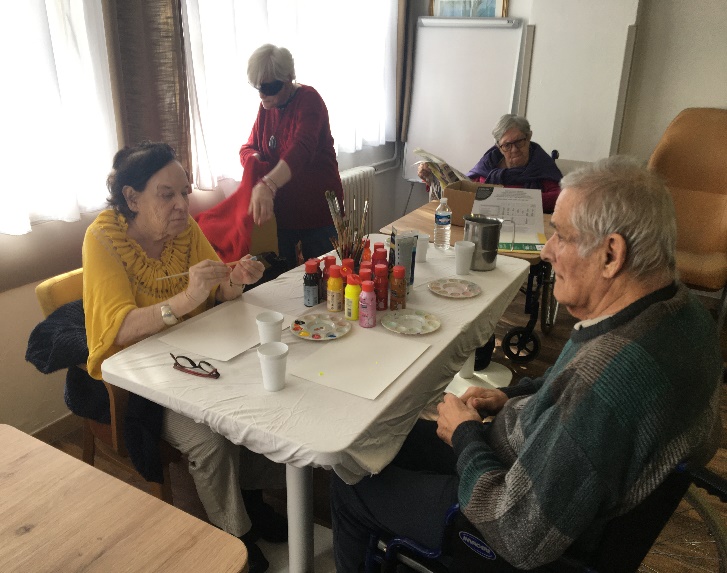 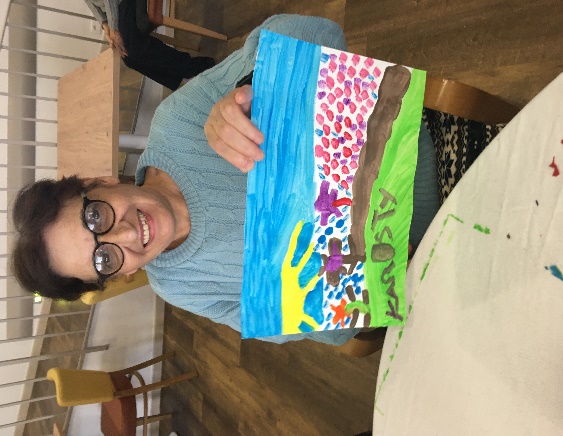 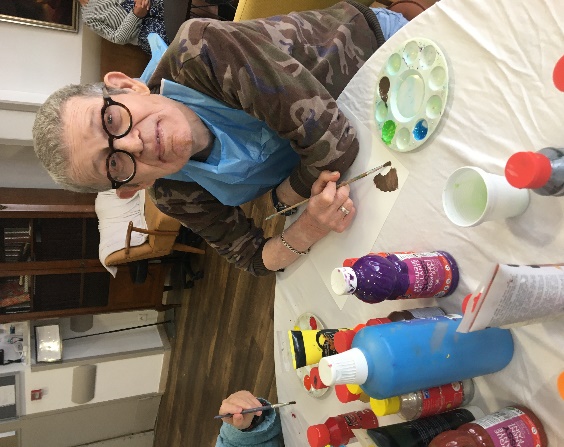 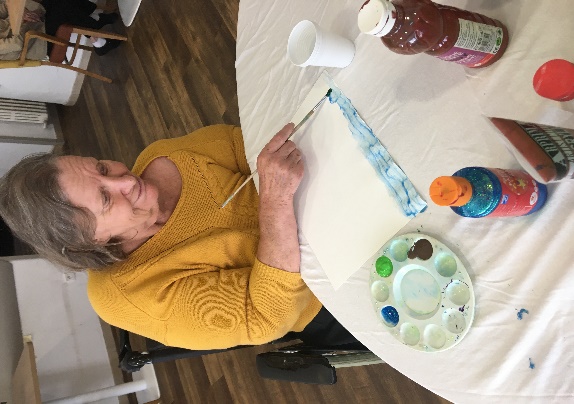 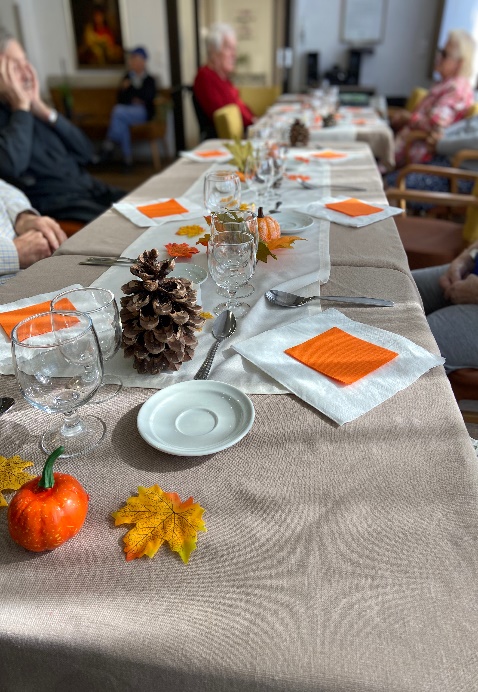 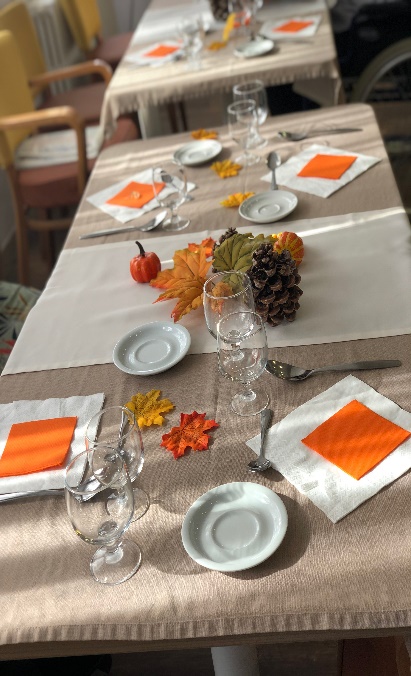 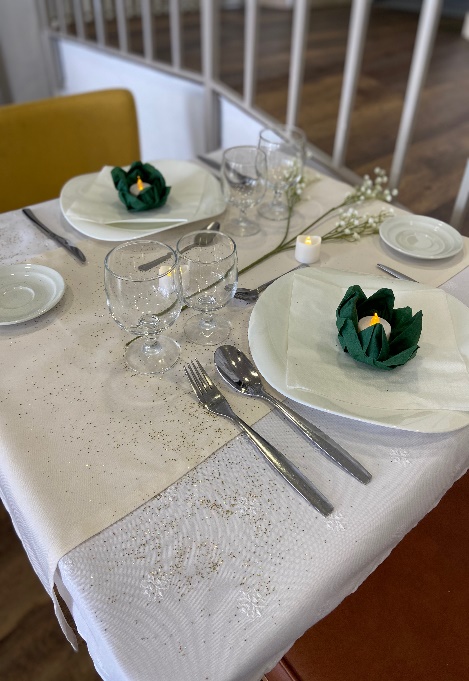 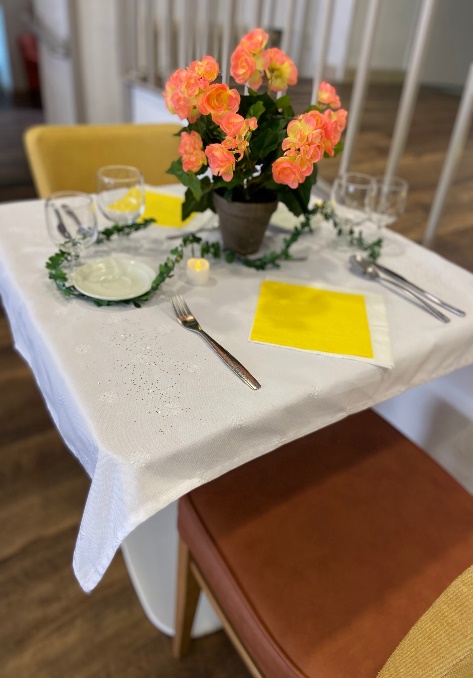 